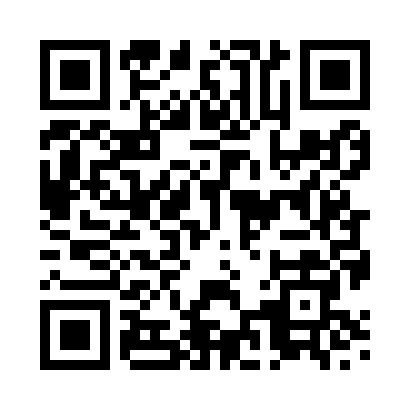 Prayer times for Ramsbury, Wiltshire, UKMon 1 Jul 2024 - Wed 31 Jul 2024High Latitude Method: Angle Based RulePrayer Calculation Method: Islamic Society of North AmericaAsar Calculation Method: HanafiPrayer times provided by https://www.salahtimes.comDateDayFajrSunriseDhuhrAsrMaghribIsha1Mon3:024:541:106:469:2611:182Tue3:034:551:116:469:2611:183Wed3:034:561:116:469:2511:184Thu3:044:571:116:469:2511:185Fri3:044:571:116:469:2411:186Sat3:054:581:116:469:2411:177Sun3:054:591:116:459:2311:178Mon3:065:001:126:459:2311:179Tue3:065:011:126:459:2211:1710Wed3:075:021:126:449:2111:1611Thu3:085:031:126:449:2011:1612Fri3:085:041:126:449:1911:1613Sat3:095:051:126:439:1911:1514Sun3:095:071:126:439:1811:1515Mon3:105:081:126:429:1711:1416Tue3:115:091:136:429:1611:1417Wed3:115:101:136:419:1411:1318Thu3:125:121:136:419:1311:1319Fri3:135:131:136:409:1211:1220Sat3:135:141:136:399:1111:1221Sun3:145:151:136:399:1011:1122Mon3:155:171:136:389:0811:1023Tue3:155:181:136:379:0711:1024Wed3:165:201:136:369:0611:0925Thu3:175:211:136:369:0411:0826Fri3:175:221:136:359:0311:0827Sat3:185:241:136:349:0111:0728Sun3:195:251:136:339:0011:0629Mon3:205:271:136:328:5811:0530Tue3:205:281:136:318:5711:0531Wed3:215:301:136:308:5511:03